Publicado en México el 06/09/2021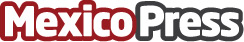 MMA: ¿En qué deben seguir trabajando las marcas este 2021?Se llevó a cabo el MMA Impact México 2021, el evento más innovador y completo de la industria del marketingDatos de contacto:Geraldine MartellDirectora de Cuentas+54911531428Nota de prensa publicada en: https://www.mexicopress.com.mx/mma-en-que-deben-seguir-trabajando-las-marcas Categorías: Nacional Telecomunicaciones Marketing E-Commerce Consumo http://www.mexicopress.com.mx